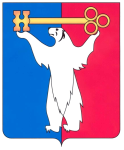 РОССИЙСКАЯ ФЕДЕРАЦИЯКРАСНОЯРСКИЙ КРАЙНОРИЛЬСКИЙ ГОРОДСКОЙ СОВЕТ ДЕПУТАТОВР Е Ш Е Н И ЕО внесении изменений в решение Городского Совета от 21.09.2010 №28-676 «Об установлении дополнительных мер социальной поддержки и социальной помощи для отдельных категорий граждан, предоставляемых за счет средств бюджета муниципального образования город Норильск»В соответствии со статьей 28 Устава муниципального образования город Норильск, Городской СоветРЕШИЛ:1. Внести в приложение к решению Городского Совета от 21.09.2010       № 28-676 «Об установлении дополнительных мер социальной поддержки и социальной помощи для отдельных категорий граждан, предоставляемых за счет средств бюджета муниципального образования город Норильск» (далее – Приложение) следующие изменения:1.1. В подпункте «а» пункта 1.6 Приложения графу «Условия предоставления дополнительных мер социальной поддержки и социальной помощи на 1-го человека (денежный или натуральный показатель, основные условия расчета)» изложить в следующей редакции:«Материальная помощь к праздникам и памятным датам: в честь Дня Победы, ко Дню памяти и скорби – в размере 3000 рублей».1.2. В пункте 1.22 Приложения:- графу «Условия предоставления дополнительных мер социальной поддержки и социальной помощи на 1-го человека (денежный или натуральный показатель, основные условия расчета)» изложить в следующей редакции:«90000 рублей, выплата единовременной материальной помощи для обустройства. В случае заключения с работником срочного трудового договора выплата единовременной материальной помощи для обустройства осуществляется при условии его заключения на срок не менее 5 лет.»;- в графе «Нормативный правовой акт, регулирующий предоставление дополнительной меры социальной поддержки и социальной помощи» слова «от 29.06.2012 №216» заменить словами «от 24.06.2015 №319».2. Контроль исполнения решения возложить на председателя комиссии Городского Совета по социальной политике Бондаря В.В.3. Решение вступает в силу через десять дней со дня опубликования в газете «Заполярная правда» и распространяет свое действие по пункту 1.1 настоящего решения на правоотношения, возникшие с 01.01.2015.«15» сентября 2015 года№ 26/4-575ПредседательствующийВ.В. Цюпко